문서서식포탈비즈폼□ 광고 게재 일정	: 	202  .    .    . ～ 202  .    .    .   □ 브랜드		:	□ 광고 소재		:	□ 월 광고 예산		:	월            원 (VAT 별도) □ 기타 요청사항	:	신 청 일 :회 사 명 :대 표 자 :			 (인)광고주법    인    명광고주주          소광고주사업자등록번호대표자명대행사법    인    명대행사주          소대행사사업자등록번호대표자명대행사담    당    자연 락 처대행사입금 계좌번호매체 수수료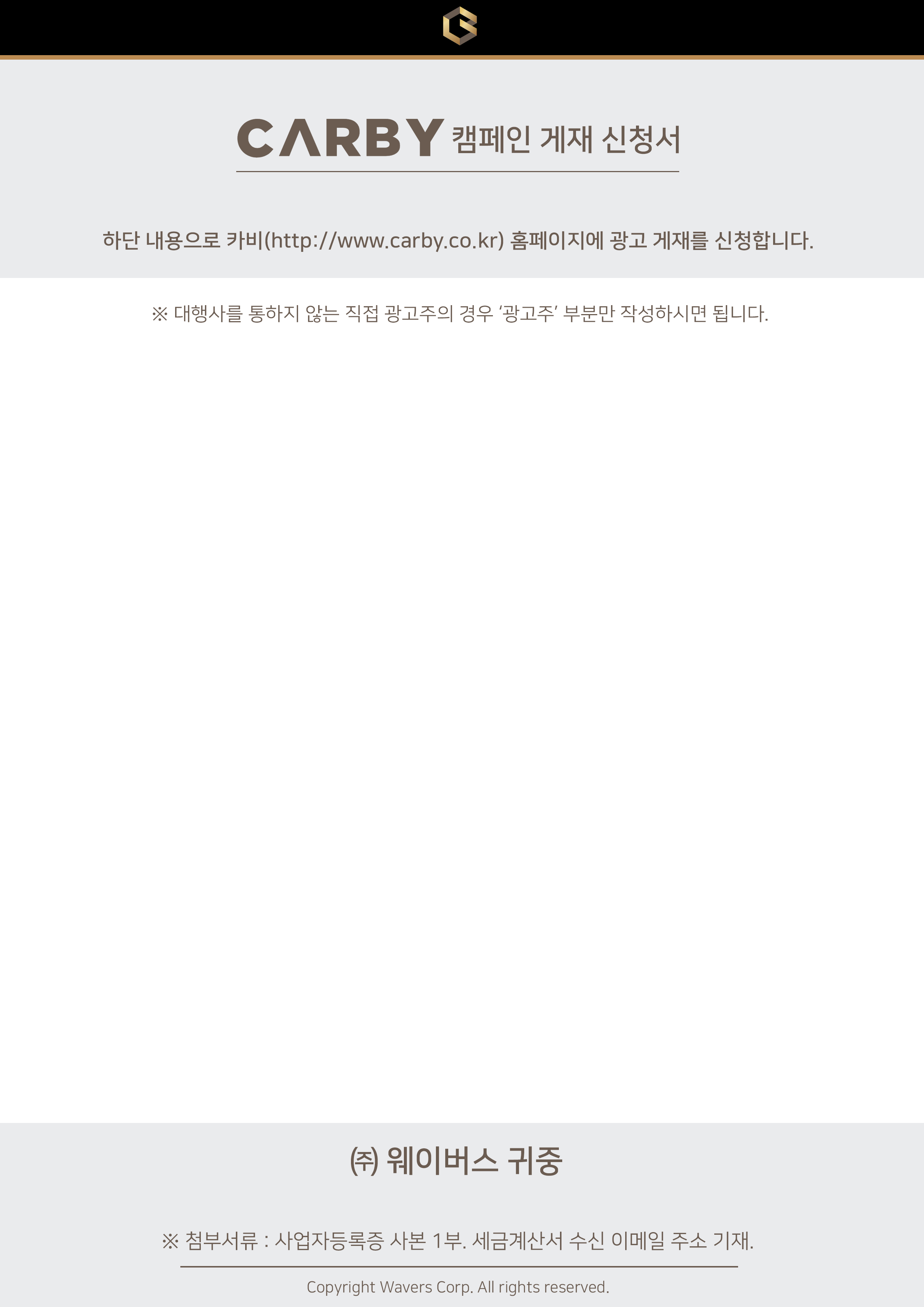 